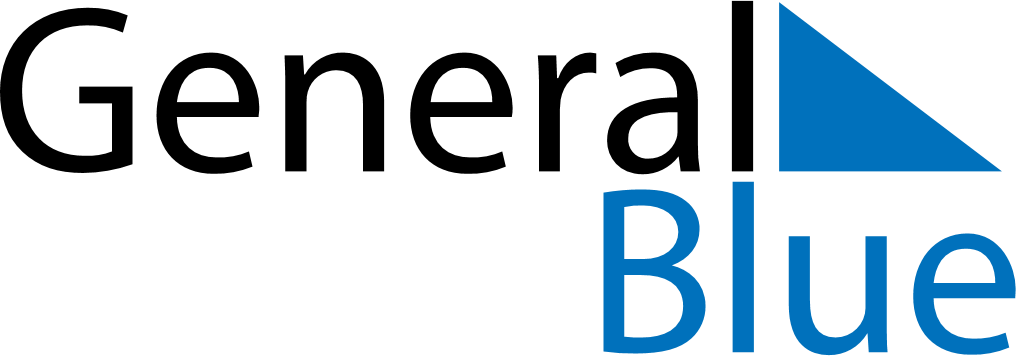 July 2024July 2024July 2024July 2024July 2024July 2024Kuhmalahti, Pirkanmaa, FinlandKuhmalahti, Pirkanmaa, FinlandKuhmalahti, Pirkanmaa, FinlandKuhmalahti, Pirkanmaa, FinlandKuhmalahti, Pirkanmaa, FinlandKuhmalahti, Pirkanmaa, FinlandSunday Monday Tuesday Wednesday Thursday Friday Saturday 1 2 3 4 5 6 Sunrise: 3:46 AM Sunset: 11:05 PM Daylight: 19 hours and 19 minutes. Sunrise: 3:47 AM Sunset: 11:04 PM Daylight: 19 hours and 17 minutes. Sunrise: 3:48 AM Sunset: 11:03 PM Daylight: 19 hours and 14 minutes. Sunrise: 3:50 AM Sunset: 11:02 PM Daylight: 19 hours and 12 minutes. Sunrise: 3:51 AM Sunset: 11:01 PM Daylight: 19 hours and 9 minutes. Sunrise: 3:53 AM Sunset: 10:59 PM Daylight: 19 hours and 6 minutes. 7 8 9 10 11 12 13 Sunrise: 3:55 AM Sunset: 10:58 PM Daylight: 19 hours and 3 minutes. Sunrise: 3:56 AM Sunset: 10:56 PM Daylight: 19 hours and 0 minutes. Sunrise: 3:58 AM Sunset: 10:55 PM Daylight: 18 hours and 56 minutes. Sunrise: 4:00 AM Sunset: 10:53 PM Daylight: 18 hours and 53 minutes. Sunrise: 4:02 AM Sunset: 10:52 PM Daylight: 18 hours and 49 minutes. Sunrise: 4:04 AM Sunset: 10:50 PM Daylight: 18 hours and 45 minutes. Sunrise: 4:06 AM Sunset: 10:48 PM Daylight: 18 hours and 41 minutes. 14 15 16 17 18 19 20 Sunrise: 4:08 AM Sunset: 10:46 PM Daylight: 18 hours and 37 minutes. Sunrise: 4:10 AM Sunset: 10:44 PM Daylight: 18 hours and 33 minutes. Sunrise: 4:13 AM Sunset: 10:42 PM Daylight: 18 hours and 29 minutes. Sunrise: 4:15 AM Sunset: 10:40 PM Daylight: 18 hours and 25 minutes. Sunrise: 4:17 AM Sunset: 10:38 PM Daylight: 18 hours and 20 minutes. Sunrise: 4:19 AM Sunset: 10:36 PM Daylight: 18 hours and 16 minutes. Sunrise: 4:22 AM Sunset: 10:34 PM Daylight: 18 hours and 11 minutes. 21 22 23 24 25 26 27 Sunrise: 4:24 AM Sunset: 10:31 PM Daylight: 18 hours and 7 minutes. Sunrise: 4:27 AM Sunset: 10:29 PM Daylight: 18 hours and 2 minutes. Sunrise: 4:29 AM Sunset: 10:26 PM Daylight: 17 hours and 57 minutes. Sunrise: 4:31 AM Sunset: 10:24 PM Daylight: 17 hours and 52 minutes. Sunrise: 4:34 AM Sunset: 10:22 PM Daylight: 17 hours and 47 minutes. Sunrise: 4:36 AM Sunset: 10:19 PM Daylight: 17 hours and 42 minutes. Sunrise: 4:39 AM Sunset: 10:17 PM Daylight: 17 hours and 37 minutes. 28 29 30 31 Sunrise: 4:42 AM Sunset: 10:14 PM Daylight: 17 hours and 32 minutes. Sunrise: 4:44 AM Sunset: 10:11 PM Daylight: 17 hours and 27 minutes. Sunrise: 4:47 AM Sunset: 10:09 PM Daylight: 17 hours and 21 minutes. Sunrise: 4:49 AM Sunset: 10:06 PM Daylight: 17 hours and 16 minutes. 